Pentecostal Faith Assemblies, Inc.Camp Meeting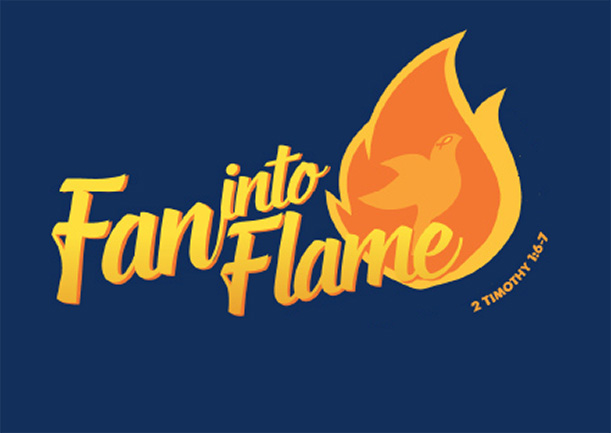  the gift of God which is in you.June 25 – 27, 2021Hosted byRiver of Life Pentecostal Church510 Colonial Ave. Colonial Beach, VA 22443(804) 224-8157Service ScheduleFriday 10 am, 11 am, 6 pmSaturday 10:30 am and 6 pmSunday 10 am and 11 amLunch provided daily.Accommodations   Wakefield Motel, 1513 Irving Ave, Colonial Beach, VA 22443, (804)224-7311is offering for Camp Meeting attendees a price of $65/nite for 1 dbl bed and $85/nite for 2 dbl beds. Must book room before May 24. Wakefieldmotel.comThere are several hotels, B & Bs, cottages and RV/camping facilities in the area which can be found online.